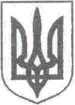 УКРАЇНАЖИТОМИРСЬКА ОБЛАСТЬНОВОГРАД-ВОЛИНСЬКА МІСЬКА РАДА МІСЬКИЙ ГОЛОВАРОЗПОРЯДЖЕННЯ  від 12.06.2019 № 294(к) Про оголошення догани   Богданчуку О.В.     Керуючись пунктами 10, 19, 20 частини четвертої  статті 42 Закону України „Про місцеве самоврядування в Україні“, Законом України „Про службу в органах місцевого самоврядування“, статтями 65, 66 Закону України „Про державну службу“, постановою Кабінету Міністрів України від 13.06.2000      № 950 „Про затвердження Порядку проведення службового розслідування стосовно осіб, уповноважених на виконання функцій держави або місцевого самоврядування, та осіб, які для цілей Закону України “Про запобігання корупції” прирівнюються до осіб, уповноважених на виконання функцій держави або місцевого самоврядування“, рішенням виконавчого комітету міської ради від 14.11.2018 № 835 „Про управління майном комунальної власності“, враховуючи розпорядження міського голови від 31.05.2019               № 272(к) „Про проведення службового розслідування“, акт службового розслідування  за фактом неналежного утримання та експлуатації полігону твердих побутових відходів в урочищі Ржатківка  від 04.06.2019, Положення про управління житлово-комунального господарства, енергозбереження та комунальної власності міської ради, затверджене рішенням міської ради від 09.06.2016 № 109, за неналежне виконання службових обов’язків, а саме: неналежне виконання пункту 3.3, підпункту 6.2.1 Положення про управління житлово-комунального господарства, енергозбереження та комунальної власності міської ради:      1. Притягнути Богданчука Олександра Володимировича, начальника управління житлово-комунального господарства, енергозбереження та комунальної власності міської ради, до дисциплінарної відповідальності та оголосити  догану.      2. Відділу кадрів та архівної роботи міської ради (Колесник Ж.О.) ознайомити Богданчука О.В. із цим розпорядженням під підпис.      3. Контроль за виконанням цього розпорядження покласти на заступника міського голови Легенчука А.В.     Міський голова                           підпис існує                                  В.Л. Весельський      З розпорядженням ознайомлений                    ________                „___“__________2019р.